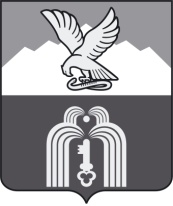 ИЗБИРАТЕЛЬНАЯ КОМИССИЯМуниципального образованияГОРОДА-КУРОРТА ПЯТИГОРСКАП О С Т А Н О В Л Е Н И Е4 августа 2016г.                                                                                          № 30/139г. ПятигорскО регистрации кандидатов в депутаты Думы города Пятигорска пятого созыва, выдвинутых избирательным объединением Региональное отделение Политической партии СПРАВЕДЛИВАЯ РОССИЯ в Ставропольском крае по многомандатным избирательным округамПроверив соответствие порядка выдвижения Региональным отделением Политической партии СПРАВЕДЛИВАЯ РОССИЯ в Ставропольском крае кандидатов в депутаты Думы города Пятигорска пятого созыва по многомандатным избирательным округам требованиям Федерального закона «Об основных гарантиях избирательных прав и права на участие в референдуме граждан Российской Федерации», Закона Ставропольского края «О некоторых вопросах проведения выборов в органы местного самоуправления в Ставропольском крае» и необходимые для регистрации кандидатов документы, в соответствии со статьей 38 Федерального закона «Об основных гарантиях избирательных прав и права на участие в референдуме граждан Российской Федерации», статьей 151 Закона Ставропольского края «О некоторых вопросах проведения выборов в органы местного самоуправления в Ставропольском крае»,Избирательная комиссия муниципального образования города-курорта ПятигорскаПОСТАНОВЛЯЕТ:Зарегистрировать Панченко Алексея Алексеевича, 1979 года рождения, выдвинутого Региональным отделением Политической партии СПРАВЕДЛИВАЯ РОССИЯ в Ставропольском крае, кандидатом в депутаты Думы города Пятигорска пятого созыва по многомандатному избирательному округу № 1, 4 августа 2016 года в 17 часов 20 минут.Зарегистрировать Подольную Дарью Андреевну, 1987 года рождения, выдвинутую Региональным отделением Политической партии СПРАВЕДЛИВАЯ РОССИЯ в Ставропольском крае, кандидатом в депутаты Думы города Пятигорска пятого созыва по многомандатному избирательному округу № 2, 4 августа 2016 года в 17 часов 21 минуту.Зарегистрировать Симанина Владимира Георгиевича, 1952 года рождения, выдвинутого Региональным отделением Политической партии СПРАВЕДЛИВАЯ РОССИЯ в Ставропольском крае, кандидатом в депутаты Думы города Пятигорска пятого созыва по многомандатному избирательному округу № 2, 4 августа 2016 года в 17 часов 22 минуты.Зарегистрировать Сиушкина Максима Николаевича, 1987 года рождения, выдвинутого Региональным отделением Политической партии СПРАВЕДЛИВАЯ РОССИЯ в Ставропольском крае, кандидатом в депутаты Думы города Пятигорска пятого созыва по многомандатному избирательному округу № 6, 4 августа 2016 года в 17 часов 23 минуты.Зарегистрировать Шпунт Олега Эдуардовича, 1977 года рождения, выдвинутого Региональным отделением Политической партии СПРАВЕДЛИВАЯ РОССИЯ в Ставропольском крае, кандидатом в депутаты Думы города Пятигорска пятого созыва по многомандатному избирательному округу № 4, 4 августа 2016 года в 17 часов 24 минуты.Выдать зарегистрированным кандидатам в депутаты Думы города Пятигорска пятого созыва, указанным в пунктах 1-5 настоящего постановления, удостоверения об их регистрации.Передать сведения о зарегистрированных кандидатах в депутаты Думы города Пятигорска пятого созыва в средства массовой информации не позднее 5 августа 2016 года.Настоящее постановление подлежит официальному опубликованию и вступает в силу со дня его подписания.Председатель                    							 А.В. ПышкоСекретарь 										 Е.Г. Мягких